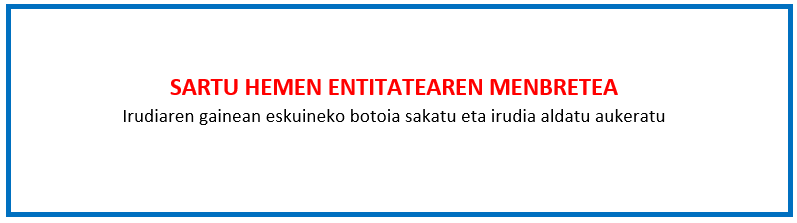 IV.ERANSKINABESTELAKO LAGUNTZEN ADIERAZPENA Lekua eta data                                                                         ,  2024ko                                             (a)ren             a.Sinadura eta entitatearen zigilua :"Gipuzkoako enpresa ehunean eta ekosistema sozioekonomikoan enpleguaren kalitatea sustatzeko programa" 
2023ko deialdiaDeklaratzailea :Deklaratzailea :Deklaratzailea :NA  Kargua Entitatea  Entitatea  IFZ  Proiektuaren izena  Proiektuaren izena  Proiektuaren izena  Proiektuaren izena  Goian aipatutako deklaratzaileak egiaztatzen du nahiko ahalmen duela ondorengo ZINPEKO ADIERAZPENA aurkezteko Entitate honek, gaur artean herri erakundeetan nahiz pribatuetan beste laguntzak eta subentzioak ez ditu eskatu eta/edo eskuratu proiektu honegatik.Era berean, gaurtik aurrera edozein herri erakundeetan nahiz pribatutan proiektu honegatik entitate honek aurkezten duen laguntza eskaera ororen berri emateko konpromisua hartzen du.Era berean, gaurtik aurrera edozein herri erakundeetan nahiz pribatutan proiektu honegatik entitate honek aurkezten duen laguntza eskaera ororen berri emateko konpromisua hartzen du.Era berean, gaurtik aurrera edozein herri erakundeetan nahiz pribatutan proiektu honegatik entitate honek aurkezten duen laguntza eskaera ororen berri emateko konpromisua hartzen du.